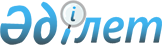 О внесении изменений в решение Курчумского районного маслихата от 30 декабря 2019 года № 46/2-VI "О бюджете сельских округов Курчумского района на 2020-2022 годы"
					
			Утративший силу
			
			
		
					Решение Курчумского районного маслихата Восточно-Казахстанской области от 11 сентября 2020 года № 53/3-VI. Зарегистрировано Департаментом юстиции Восточно-Казахстанской области 25 сентября 2020 года № 7591. Утратило силу решением Курчумского районного маслихата Восточно-Казахстанской области от 28 декабря 2020 года № 59/2-VI
      Сноска. Утратило силу решением Курчумского районного маслихата Восточно-Казахстанской области от 28.12.2020 № 59/2-VI (вводится в действие с 01.01.2021).
      Примечание ИЗПИ.
      В тексте документа сохранена пунктуация и орфография оригинала.
      В соответствии со статьей 109-1 Бюджетного кодекса Республики Казахстан от 4 декабря 2008 года, подпунктом 1) пункта 1 статьи 6 Закона Республики Казахстан от 23 января 2001 года "О местном государственном управлении и самоуправлении в Республике Казахстан", решением Курчумского районного маслихата от 11 августа 2020 года № 52/6-VI "О внесении изменений в решение Курчумского районного маслихата от 24 декабря 2019 года № 45/3-VI "О бюджете Курчумского района на 2020-2022 годы" (зарегистрировано в Реестре государственной регистрации нормативных правовых актов за номером 7460), Курчумский районный маслихат РЕШИЛ:
      1. Внести в решение Курчумского районного маслихата от 30 декабря 2019 года № 46/2-VI "О бюджете сельских округов Курчумского района на 2020-2022 годы" (зарегистрировано в Реестре государственной регистрации нормативных правовых актов за номером 6654, опубликовано в Эталонном контрольном банке нормативных правовых актов Республики Казахстан в электронном виде 30 января 2020 года) следующие изменения:
      пункт 1 изложить в следующей редакции:
      "1. Утвердить бюджет Курчумского сельского округа Курчумского района на 2020-2022 годы согласно приложениям 1, 2 и 3 соответственно, в том числе на 2020 год в следующих объемах:
      1) доходы - 301723 тысяч тенге, в том числе:
      налоговые поступления - 34439 тысяч тенге;
       неналоговые поступления - 0,0 тысяч тенге;
      поступления от продажи основного капитала - 0,0 тысяч тенге;
      поступления трансфертов - 267284 тысяч тенге;
      2) затраты – 309709,8 тысяч тенге;
       3) чистое бюджетное кредитование - 0,0 тысяч тенге, в том числе:
       бюджетные кредиты - 0,0 тысяч тенге;
       погашение бюджетных кредитов - 0,0 тысяч тенге;
      4) сальдо по операциям с финансовыми активами - 0,0 тысяч тенге, в том числе:
       приобретение финансовых активов - 0,0 тысяч тенге;
       поступления от продажи финансовых активов государства - 0,0 тысяч тенге;
       5) дефицит (профицит) бюджета - - 7986,8 тысяч тенге;
      6) финансирование дефицита (использование профицита) бюджета - 7986,8 тысяч тенге, в том числе:
       поступление займов - 0,0 тысяч тенге;
       погашение займов - 0,0 тысяч тенге;
       используемые остатки бюджетных средств - 7986,8 тысяч тенге;
       остатки бюджетных средств - 7986,8тысяч тенге.";
      пункт 5 изложить в следующей редакции:
       "5. Утвердить бюджет Сарыоленского сельского округа Курчумского района на 2020-2022 годы согласно приложениям 7, 8 и 9 соответственно, в том числе на 2020 год в следующих объемах:
      1) доходы - 27543 тысяч тенге, в том числе:
      налоговые поступления - 2881 тысяч тенге;
       неналоговые поступления - 48 тысяч тенге;
       поступления от продажи основного капитала - 0,0 тысяч тенге;
       поступления трансфертов - 24614 тысяч тенге;
      2) затраты – 27876,9 тысяч тенге;
       3) чистое бюджетное кредитование - 0,0 тысяч тенге, в том числе:
       бюджетные кредиты - 0,0 тысяч тенге;
       погашение бюджетных кредитов - 0,0 тысяч тенге;
      4) сальдо по операциям с финансовыми активами - 0,0 тысяч тенге, в том числе:
       приобретение финансовых активов - 0,0 тысяч тенге;
       поступления от продажи финансовых активов государства - 0,0 тысяч тенге;
       5) дефицит (профицит) бюджета - - 333,9 тысяч тенге;
      6) финансирование дефицита (использование профицита) бюджета - 333,9 тысяч тенге, в том числе:
       поступление займов - 0,0 тысяч тенге;
       погашение займов - 0,0 тысяч тенге;
       используемые остатки бюджетных средств - 333,9 тысяч тенге;
       остатки бюджетных средств – 333,9 тысяч тенге.";
      пункт 11 изложить в следующей редакции:
      "11. Утвердить бюджет Куйганского сельского округа Курчумского района на 2020-2022 годы согласно приложениям 16, 17 и 18 соответственно, в том числе на 2020 год в следующих объемах:
      1) доходы – 28504,3 тысяч тенге, в том числе:
       налоговые поступления - 3242 тысяч тенге;
       неналоговые поступления - 569,3 тысяч тенге;
       поступления от продажи основного капитала - 0,0 тысяч тенге;
       поступления трансфертов - 24693 тысяч тенге;
      2) затраты – 28504,3 тысяч тенге;
      3) чистое бюджетное кредитование - 0,0 тысяч тенге, в том числе:
      бюджетные кредиты - 0,0 тысяч тенге;
      погашение бюджетных кредитов - 0,0 тысяч тенге;
      4) сальдо по операциям с финансовыми активами - 0,0 тысяч тенге, в том числе:
      приобретение финансовых активов - 0,0 тысяч тенге;
      поступления от продажи финансовых активов государства - 0,0 тысяч тенге;
      5) дефицит (профицит) бюджета - - 0,0 тысяч тенге;
      6) финансирование дефицита (использование профицита) бюджета - 0,0 тысяч тенге, в том числе:
      поступление займов - 0,0 тысяч тенге;
      погашение займов - 0,0 тысяч тенге;
      используемые остатки бюджетных средств - 0,0 тысяч тенге;
      остатки бюджетных средств - 0,0 тысяч тенге.";
      пункт 19 изложить в следующей редакции:
      "19. Утвердить бюджет Маралдинского сельского округа Курчумского района на 2020-2022 годы согласно приложениям 28, 29 и 30 соответственно, в том числе на 2020 год в следующих объемах:
      1) доходы - 32496 тысяч тенге, в том числе:
       налоговые поступления - 2063 тысяч тенге;
       неналоговые поступления - 0,0 тысяч тенге;
       поступления от продажи основного капитала - 0,0 тысяч тенге;
       поступления трансфертов - 30433 тысяч тенге;
      2) затраты - 32496 тысяч тенге;
      3) чистое бюджетное кредитование - 0,0 тысяч тенге, в том числе:
      бюджетные кредиты - 0,0 тысяч тенге;
      погашение бюджетных кредитов - 0,0 тысяч тенге;
      4) сальдо по операциям с финансовыми активами - 0,0 тысяч тенге, в том числе:
      приобретение финансовых активов - 0,0 тысяч тенге;
      поступления от продажи финансовых активов государства - 0,0 тысяч тенге;
      5) дефицит (профицит) бюджета - - 0,0 тысяч тенге;
      6) финансирование дефицита (использование профицита) бюджета - 0,0 тысяч тенге, в том числе:
      поступление займов - 0,0 тысяч тенге;
      погашение займов - 0,0 тысяч тенге;
      используемые остатки бюджетных средств - 0,0 тысяч тенге;
      остатки бюджетных средств - 0,0 тысяч тенге.";
      приложения 1, 7, 16, 28 к указанному решению изложить в новой редакции согласно приложениям 1, 2, 3, 4 к настоящему решению.
      2. Настоящее решение вводится в действие с 1 января 2020 года. Бюджет Курчумского сельского округа Курчумского района на 2020 год 2020 год Бюджет Сарыоленского сельского округа Курчумского района на 2020 год 2020 год Бюджет Куйганского сельского округа Курчумского района на 2020 год 2020 год Бюджет Маралдинского сельского округа Курчумского района на 2020 год 2020 год
					© 2012. РГП на ПХВ «Институт законодательства и правовой информации Республики Казахстан» Министерства юстиции Республики Казахстан
				
      Председатель сессии 

Л. Кумарова

      Секретарь Курчумского районного маслихата 

Л. Кемешева
Приложение 1 
к решению Курчумского 
районного маслихата 
от 11 сентября 2020 года 
№ 53/3-VIПриложение 1 
к решению Курчумского 
районного маслихата 
от 30 декабря 2019 года 
№ 46/2-VI
Категория
Категория
Категория
Категория
Всего (тысяч тенге)
Класс
Класс
Класс
Всего (тысяч тенге)
Подкласс
Подкласс
Всего (тысяч тенге)
Наименование
Всего (тысяч тенге)
1
2
3
4
5
1.Доходы
301723
1
Налоговые поступления
34439
01
Подоходный налог 
9000
2
Индивидуальный подоходный налог
9000
04
Налоги на собственность 
25439
1
Налоги на имущество
321
3
Земельный налог
2238
4
Налог на транспортные средства
22880
Hалог на транспортные средства с юридических лиц
900
Hалог на транспортные средства с физических лиц
21980
 4
Поступления трансфертов
267284
02
Трансферты из вышестоящих органов государственного управления
267284
3
Трансферты из районного ( города областного значения) бюджета
267284
Целевые текущие трансферты
198998
Субвенции
68286
Функциональная группа
Функциональная группа
Функциональная группа
Функциональная группа
Функциональная группа
Всего (тысяч тенге)
Функциональная подгруппа
Функциональная подгруппа
Функциональная подгруппа
Функциональная подгруппа
Всего (тысяч тенге)
Администратор бюджетных программ
Администратор бюджетных программ
Администратор бюджетных программ
Всего (тысяч тенге)
Программа
Программа
Всего (тысяч тенге)
Наименование
Всего (тысяч тенге)
1
2
3
4
5
6
II. Затраты
309709,8
01
Государственные услуги общего характера
58471,7
1
Представительные, исполнительные и другие органы, выполняющие общие функции государственного управления
58471,7
124
Аппарат акима города районного значения, села, поселка, сельского округа
58471,7
001
Услуги по обеспечению деятельности акима города районного значения, села, поселка, сельского округа
58121,7
022
Капитальные расходы государственного органа
350
07
Жилищно-коммунальное хозяйство
239082
3
Благоустройство населенных пунктов
239082
124
Аппарат акима города районного значения, села, поселка, сельского округа
239082
008
Освещение улиц в населенных пунктах
15800
009
Обеспечение санитарии населенных пунктов
848
010
Содержание мест захоронений и погребение безродных
34
011
Благоустройство и озеленение населенных пунктов
222400
12
Транспорт и коммуникации
8700
1
Автомобильный транспорт
8700
124
Аппарат акима города районного значения, села, поселка, сельского округа
8700
013
Обеспечение функционирования автомобильных дорог в городах районного значения, селах, поселках, сельских округах
8700
15
Трансферты
3456,1
1
Трансферты
3456,1
124
Аппарат акима города районного значения, села, поселка, сельского округа
3456,1
048
Возврат неиспользованных (недоиспользованных) целевых трансфертов
36,1
051
Целевые текущие трансферты из нижестоящего бюджета на компенсацию потерь вышестоящего бюджета в связи с изменением законодательства
3420
III. ЧИСТОЕ БЮДЖЕТНОЕ КРЕДИТОВАНИЕ
0
Бюджетные кредиты
0
Погашение бюджетных кредитов
0
IV. САЛЬДО ПО ОПЕРАЦИЯМ С ФИНАНСОВЫМИ АКТИВАМИ
0
Приобретение финансовых активов
0
Поступление от продажи финансовых активов государства
0
V. ДЕФИЦИТ (ПРОФИЦИТ) БЮДЖЕТА
-7986,8
VI. ФИНАНСИРОВАНИЕ ДЕФИЦИТА (ИСПОЛЬЗОВАНИЕ ПРОФИЦИТА) БЮДЖЕТА
7986,8
Поступления займов
0
Погашение займов
0
8
Используемые остатки бюджетных средств
7986,8
01
Остатки бюджетных средств
7986,8
001
Свободные остатки бюджетных средств
7986,8Приложение 2 
к решению Курчумского 
районного маслихата 
от 11 сентября 2020 года 
№ 53/3-VIПриложение 7 
к решению Курчумского 
районного маслихата 
от 30 декабря 2019 года 
№ 46/2-VI
Категория
Категория
Категория
Категория
Всего (тысяч тенге)
Класс
Класс
Класс
Всего (тысяч тенге)
Подкласс
Подкласс
Всего (тысяч тенге)
Наименование
Всего (тысяч тенге)
1
2
3
4
5
1.Доходы
27543
1
Налоговые поступления
2881
04
Налоги на собственность 
2881
1
Налоги на имущество
38
3
Земельный налог
319
4
Налог на транспортные средства
2524
Hалог на транспортные средства с юридических лиц
22
Hалог на транспортные средства с физических лиц
2502
2
Неналоговые поступления
48
01
Доходы от государственной собственности
48
5
Доходы от аренды имущества, находящегося в государственной собственности
48
 4
Поступления трансфертов
24614
02
Трансферты из вышестоящих органов государственного управления
24614
3
Трансферты из районного ( города областного значения) бюджета
24614
Целевые текущие трансферты
547
Субвенции
24067
Функциональная группа
Функциональная группа
Функциональная группа
Функциональная группа
Функциональная группа
Всего (тысяч тенге)
Функциональная подгруппа
Функциональная подгруппа
Функциональная подгруппа
Функциональная подгруппа
Всего (тысяч тенге)
Администратор бюджетных программ
Администратор бюджетных программ
Администратор бюджетных программ
Всего (тысяч тенге)
Программа
Программа
Всего (тысяч тенге)
Наименование
Всего (тысяч тенге)
1
2
3
4
5
6
II. Затраты
27876,9
01
Государственные услуги общего характера
23344
1
Представительные, исполнительные и другие органы, выполняющие общие функции государственного управления
23344
124
Аппарат акима города районного значения, села, поселка, сельского округа
23344
001
Услуги по обеспечению деятельности акима города районного значения, села, поселка, сельского округа
22994
022
Капитальные расходы государственного органа
350
07
Жилищно-коммунальное хозяйство
3534,4
3
Благоустройство населенных пунктов
3534,4
124
Аппарат акима города районного значения, села, поселка, сельского округа
3534,4
008
Освещение улиц в населенных пунктах
2032
009
Обеспечение санитарии населенных пунктов
586
011
Благоустройство и озеленение населенных пунктов
916,4
12
Транспорт и коммуникации
500
1
Автомобильный транспорт
500
124
Аппарат акима города районного значения, села, поселка, сельского округа
500
013
Обеспечение функционирования автомобильных дорог в городах районного значения, селах, поселках, сельских округах
500
15
Трансферты
498,5
1
Трансферты
498,5
124
Аппарат акима города районного значения, села, поселка, сельского округа
498,5
048
Возврат неиспользованных (недоиспользованных) целевых трансфертов
98,5
051
Целевые текущие трансферты из нижестоящего бюджета на компенсацию потерь вышестоящего бюджета в связи с изменением законодательства
400
Бюджетные кредиты
0
Погашение бюджетных кредитов
0
IV. САЛЬДО ПО ОПЕРАЦИЯМ С ФИНАНСОВЫМИ АКТИВАМИ
0
Приобретение финансовых активов
0
Поступление от продажи финансовых активов государства
0
V. ДЕФИЦИТ (ПРОФИЦИТ) БЮДЖЕТА
-333,9
VI. ФИНАНСИРОВАНИЕ ДЕФИЦИТА (ИСПОЛЬЗОВАНИЕ ПРОФИЦИТА) БЮДЖЕТА
333,9
Поступления займов
0
Погашение займов
0
8
Используемые остатки бюджетных средств
333,9
01
Остатки бюджетных средств
333,9
001
Свободные остатки бюджетных средств
333,9Приложение 3 
к решению Курчумского 
районного маслихата 
от 11 сентября 2020 года 
№ 53/3-VIПриложение 16 
к решению Курчумского 
районного маслихата 
от 30 декабря 2019 года 
№ 46/2-VI
Категория
Категория
Категория
Категория
Всего (тысяч тенге)
Класс
Класс
Класс
Всего (тысяч тенге)
Подкласс
Подкласс
Всего (тысяч тенге)
Наименование
Всего (тысяч тенге)
1
2
3
4
5
1.Доходы
28504,3
1
Налоговые поступления
3242
04
Налоги на собственность 
3242
1
Налоги на имущество
33
3
Земельный налог
252
4
Налог на транспортные средства
2957
Hалог на транспортные средства с юридических лиц
287
Hалог на транспортные средства с физических лиц
2670
2
Неналоговые поступления
569,3
01
Доходы от государственной собственности
166
5
Доходы от аренды имущества, находящегося в государственной собственности
166
06
Прочие ненологвые поступления
403,3
1
Прочие ненологвые поступления
403,3
Поступления остатков средств с контрольного счета наличности местного самоуправления
403,3
 4
Поступления трансфертов
24693
02
Трансферты из вышестоящих органов государственного управления
24693
3
Трансферты из районного ( города областного значения) бюджета
24693
Текущие целевые трансферты
112
Субвенции
24581
Функциональная группа
Функциональная группа
Функциональная группа
Функциональная группа
Функциональная группа
Всего (тысяч тенге)
Функциональная подгруппа
Функциональная подгруппа
Функциональная подгруппа
Функциональная подгруппа
Всего (тысяч тенге)
Администратор бюджетных программ
Администратор бюджетных программ
Администратор бюджетных программ
Всего (тысяч тенге)
Программа
Программа
Всего (тысяч тенге)
Наименование
Всего (тысяч тенге)
1
2
3
4
5
6
II. Затраты
28504,3
01
Государственные услуги общего характера
22393
1
Представительные, исполнительные и другие органы, выполняющие общие функции государственного управления
22393
124
Аппарат акима города районного значения, села, поселка, сельского округа
22393
001
Услуги по обеспечению деятельности акима города районного значения, села, поселка, сельского округа
22043
022
Капитальные расходы государственного органа
350
07
Жилищно-коммунальное хозяйство
3291,3
3
Благоустройство населенных пунктов
3291,3
124
Аппарат акима города районного значения, села, поселка, сельского округа
3291,3
008
Освещение улиц в населенных пунктах
1156
009
Обеспечение санитарии населенных пунктов
680
011
Благоустройство и озеленение населенных пунктов
1455,3
12
Транспорт и коммуникации
2320
1
Автомобильный транспорт
2320
124
Аппарат акима города районного значения, села, поселка, сельского округа
2320
013
Обеспечение функционирования автомобильных дорог в городах районного значения, селах, поселках, сельских округах
2320
15
Трансферты
500
1
Трансферты
500
124
Аппарат акима города районного значения, села, поселка, сельского округа
500
051
Целевые текущие трансферты из нижестоящего бюджета на компенсацию потерь вышестоящего бюджета в связи с изменением законодательства
500
III. ЧИСТОЕ БЮДЖЕТНОЕ КРЕДИТОВАНИЕ
0
Бюджетные кредиты
0
Погашение бюджетных кредитов
0
0
Приобретение финансовых активов
0
Поступление от продажи финансовых активов государства
0
V. ДЕФИЦИТ (ПРОФИЦИТ) БЮДЖЕТА
0
VI. ФИНАНСИРОВАНИЕ ДЕФИЦИТА (ИСПОЛЬЗОВАНИЕ ПРОФИЦИТА) БЮДЖЕТА
0
Поступления займов
0
Погашение займов
0
8
Используемые остатки бюджетных средств
0
01
Остатки бюджетных средств
0
001
Свободные остатки бюджетных средств
0Приложение 4 
к решению Курчумского 
районного маслихата 
от 11 сентября 2020 года 
№ 53/3-VIПриложение 28 
к решению Курчумского 
районного маслихата 
от 30 декабря 2019 года 
№ 46/2-VI
Категория
Категория
Категория
Категория
Всего (тысяч тенге)
Класс
Класс
Класс
Всего (тысяч тенге)
Подкласс
Подкласс
Всего (тысяч тенге)
Наименование
Всего (тысяч тенге)
1
2
3
4
5
1.Доходы
32496
1
Налоговые поступления
2063
04
Налоги на собственность 
2063
1
Налоги на имущество
9
3
Земельный налог
180
4
Налог на транспортные средства
1874
Hалог на транспортные средства с юридических лиц
174
Hалог на транспортные средства с физических лиц
1700
 4
Поступления трансфертов
30433
02
Трансферты из вышестоящих органов государственного управления
30433
3
Трансферты из районного ( города областного значения) бюджета
30433
Целевые текущие трансферты
551
Субвенции
29882
Функциональная группа
Функциональная группа
Функциональная группа
Функциональная группа
Функциональная группа
Всего (тысяч тенге)
Функциональная подгруппа
Функциональная подгруппа
Функциональная подгруппа
Функциональная подгруппа
Всего (тысяч тенге)
Администратор бюджетных программ
Администратор бюджетных программ
Администратор бюджетных программ
Всего (тысяч тенге)
Программа
Программа
Всего (тысяч тенге)
Наименование
Всего (тысяч тенге)
1
2
3
4
5
6
II. Затраты
32496
01
Государственные услуги общего характера
24301
1
Представительные, исполнительные и другие органы, выполняющие общие функции государственного управления
24301
124
Аппарат акима города районного значения, села, поселка, сельского округа
24301
001
Услуги по обеспечению деятельности акима города районного значения, села, поселка, сельского округа
23951
022
Капитальные расходы государственного органа
350
07
Жилищно-коммунальное хозяйство
1095
3
Благоустройство населенных пунктов
1095
124
Аппарат акима города районного значения, села, поселка, сельского округа
1095
008
Освещение улиц в населенных пунктах
639
009
Обеспечение санитарии населенных пунктов
100
011
Благоустройство и озеленение населенных пунктов
356
12
Транспорт и коммуникации
1000
1
Автомобильный транспорт
1000
124
Аппарат акима города районного значения, села, поселка, сельского округа
1000
013
Обеспечение функционирования автомобильных дорог в городах районного значения, селах, поселках, сельских округах
1000
15
Трансферты
6100
1
Трансферты
6100
124
Аппарат акима города районного значения, села, поселка, сельского округа
6100
051
Целевые текущие трансферты из нижестоящего бюджета на компенсацию потерь вышестоящего бюджета в связи с изменением законодательства
6100
III. ЧИСТОЕ БЮДЖЕТНОЕ КРЕДИТОВАНИЕ
0
Бюджетные кредиты
0
Погашение бюджетных кредитов
0
IV. САЛЬДО ПО ОПЕРАЦИЯМ С ФИНАНСОВЫМИ АКТИВАМИ
0
Приобретение финансовых активов
0
Поступление от продажи финансовых активов государства
0
V. ДЕФИЦИТ (ПРОФИЦИТ) БЮДЖЕТА
0
VI. ФИНАНСИРОВАНИЕ ДЕФИЦИТА (ИСПОЛЬЗОВАНИЕ ПРОФИЦИТА) БЮДЖЕТА
0
Поступления займов
0
Погашение займов
0
Используемые остатки бюджетных средств
0
Остатки бюджетных средств
0